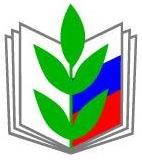 ОТЧЕТпервичной профсоюзной организацииобразовательного учреждения, ДОУ об итогах отчетно-выборного профсоюзного собранияМБДОУ детский сад №1 «Тополек»(наименование первичной организации Профсоюза)«_11_» ____04_________ 2017 г. (дата  собрания) 1. Кол-во членов Профсоюза, состоящих на учете ___36__(чел.)2. Кол-во членов Профсоюза, участвовавших в работе собрания _27____ (чел.), из них: выступило __4___ (чел.)3. Внесено предложений _3____4. Работа профсоюзного комитета признана: удовлетворительной, неудовлетворительной (нужное подчеркнуть).5. В состав профкома избрано _3____ (чел.)6. Председателем профсоюзной организации избран (а) Арефьева Татьяна Витальевна, старший  воспитатель        ( фамилия, имя, отчество, должность)         Председатель первичной         организации Профсоюза                                   Арефьева Т.В.